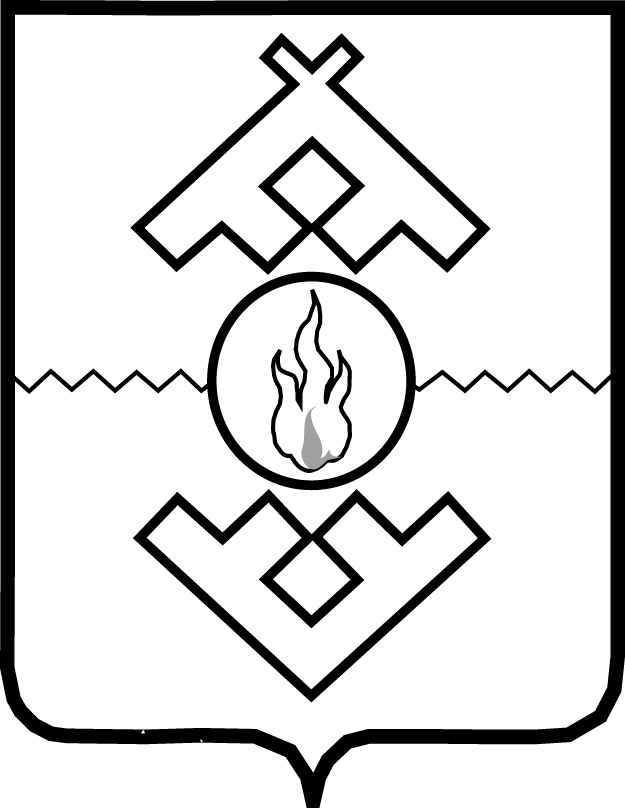 Администрация Ненецкого автономного округаПОСТАНОВЛЕНИЕот __________ 2022 г. № _____-пг. Нарьян-МарОб утверждении Порядка переоформления лицензий на пользование участками недр местного значения на территории Ненецкого автономного округа Руководствуясь частью 17 статьи 12.1 Закона Российской Федерации
от 21.02.1992 № 2395-1 «О недрах», статьей 13 закона Ненецкого автономного округа от 30.10.2012 № 82-оз «О недропользовании», Администрация Ненецкого автономного округа ПОСТАНОВЛЯЕТ:Утвердить Порядок переоформления лицензий на пользование участками недр местного значения на территории Ненецкого автономного округа согласно Приложению.Признать утратившими силу:постановление Администрации Ненецкого автономного округа 
от 20.01.2011 № 6-п «Об утверждении порядка переоформления лицензий 
на пользование участками недр местного значения»;постановление Администрации Ненецкого автономного округа 
от 25.12.2013 № 498-п «О внесении изменений в постановление Администрации Ненецкого автономного округа от 20.01.2011 № 6-п»;постановление Администрации Ненецкого автономного округа 
от 09.09.2014 № 342-п «О внесении изменения в порядок переоформления лицензий на пользование участками недр местного значения»;пункт 3 Изменений в отдельные постановления Администрации Ненецкого автономного округа, утвержденные постановлением Администрации Ненецкого автономного округа от 28.10.2015 № 347-п;постановление Администрации Ненецкого автономного округа 
от 14.06.2016 № 188-п «О внесении изменений в порядок переоформления лицензий на пользование участками недр местного значения»;постановление Администрации Ненецкого автономного округа 
от 17.08.2016 № 261-п «О внесении изменений в порядок переоформления лицензий на пользование участками недр местного значения».Настоящее постановление вступает в силу со дня его официального опубликования.Губернатор Ненецкого автономного округа				              Ю.В. БездудныйПриложениек постановлению АдминистрацииНенецкого автономного округаот __.__.20__ № ____-п«Об утверждении Порядка переоформления лицензий 
на пользование участками недр местного значения на территории Ненецкого автономного округа»Порядок переоформления лицензий на пользование участками недр местного значения на территории Ненецкого автономного округаНастоящий Порядок переоформления лицензий на пользование участками недр местного значения на территории Ненецкого автономного округа (далее – Порядок) разработан в соответствии со статьей 12.1 Закона Российской Федерации от 21.02.1992 № 2395-1 «О недрах» (далее – Закон 
«О недрах»), статьей 13 закона Ненецкого автономного округа от 30.10.2012 № 82-оз «О недропользовании» и регламентирует порядок переоформления лицензий на пользование участками недр местного значения.В соответствии с частью 13 статьи 12.1 Закона «О недрах», пунктом 12 Положения о Департаменте природных ресурсов, экологии 
и агропромышленного комплекса Ненецкого автономного округа, утвержденного постановлением Администрации Ненецкого автономного округа от 16.12.2014 № 485-п, переоформление лицензий на пользование недрами осуществляется Департаментом природных ресурсов, экологии 
и агропромышленного комплекса Ненецкого автономного округа (далее – Департамент).В соответствии с частью 14 статьи 12.1 Закона «О недрах» принятие решения о переоформлении лицензии на пользование участками недр местного значения на территории Ненецкого автономного округа (далее – участки недр) осуществляется комиссией, создаваемой Департаментом (далее – Комиссия).Комиссия создается распоряжением Департамента, которое устанавливает ее состав и утверждает положение о ней. Комиссия состоит 
из членов Комиссии, из числа которых назначается Председатель Комиссии 
и его заместитель, а также секретаря Комиссии.Заседания Комиссии проводятся очно и (или) посредством использования видео-конференц-связи.На заседаниях Комиссии осуществляется рассмотрение и анализ заявок и прилагаемых к ним документов и сведений. Заседания Комиссии проводятся по мере поступления заявок.В соответствии с частью 12 статьи 12.1, частью первой статьи 17.1 Закона «О недрах» переоформление лицензий на пользование недрами осуществляется по следующим основаниям:реорганизация юридического лица – пользователя недр в форме преобразования;реорганизация юридического лица – пользователя недр в форме присоединения к другому юридическому лицу при условии, что другое юридическое лицо будет отвечать требованиям, предъявляемым 
к пользователям недр;реорганизация юридического лица – пользователя недр в форме слияния с другим юридическим лицом при условии, что вновь возникшее юридическое лицо будет отвечать требованиям, предъявляемым 
к пользователям недр;реорганизация юридического лица – пользователя недр в форме разделения, если к вновь возникшему юридическому лицу в соответствии 
с передаточным актом переходит право пользования участком недр, предоставленное прежнему пользователю недр, и такое юридическое лицо будет отвечать требованиям, предъявляемым к пользователям недр;реорганизация юридического лица – пользователя недр в форме выделения из его состава другого юридического лица, если к выделенному юридическому лицу в соответствии с передаточным актом переходит право пользования участком недр, предоставленное прежнему пользователю недр, 
и такое юридическое лицо будет отвечать требованиям, предъявляемым 
к пользователям недр;создание юридическим лицом – пользователем недр нового юридического лица для продолжения деятельности на предоставленном предыдущему пользователю недр участке недр при условии, что новое юридическое лицо возникло в соответствии с законодательством Российской Федерации и ему передано имущество, необходимое для осуществления деятельности, указанной в лицензии на пользование недрами, в том числе 
из состава имущества объектов обустройства в границах участка недр, и доля прежнего юридического лица – пользователя недр в уставном капитале нового юридического лица на дату перехода права пользования участком недр составляет не менее половины уставного капитала нового юридического лица;передача права пользования участком недр юридическим лицом – пользователем недр, являющимся основным обществом, юридическому лицу, являющемуся его дочерним обществом, передача права пользования участком недр юридическим лицом – пользователем недр, являющимся дочерним обществом, юридическому лицу, являющемуся его основным обществом, если юридическое лицо, которому передается право пользования недрами, возникло в соответствии с законодательством Российской Федерации, отвечает требованиям, предъявляемым к пользователю недр законодательством Российской Федерации, и такому юридическому лицу передано имущество, необходимое для осуществления деятельности, указанной в лицензии на пользование недрами, в том числе из состава имущества объектов обустройства в границах участка недр, а также передача права пользования участком недр юридическим лицом – пользователем недр, являющимся дочерним обществом основного общества, юридическому лицу, являющемуся дочерним обществом того же основного общества, 
по его указанию при соблюдении указанных условий;приобретение субъектом предпринимательской деятельности 
в порядке, предусмотренном Федеральным законом от 26.10.2002 № 127-ФЗ 
«О несостоятельности (банкротстве)» (далее – Федеральный закон 
«О несостоятельности (банкротстве)», имущества (имущественного комплекса) пользователя недр, признанного несостоятельным (банкротом), при условии, что приобретатель имущества является юридическим лицом, возникшим в соответствии с законодательством Российской Федерации, 
и отвечает требованиям, предъявляемым к пользователям недр;заключение концессионного соглашения, договора аренды или иного договора в отношении централизованных систем горячего водоснабжения, холодного водоснабжения и (или) водоотведения, отдельных объектов таких систем, предусмотренных Федеральным законом от 07.12.2011 № 416-ФЗ 
«О водоснабжении и водоотведении» (далее – Федеральный закон 
«О водоснабжении и водоотведении»).В соответствии с частью 16 статьи 12.1 Закона «О недрах» 
при переоформлении лицензии на пользование недрами условия пользования участком недр, установленные прежней лицензией на пользование недрами, пересмотру не подлежат.До даты государственной регистрации переоформленной лицензии на пользование недрами осуществление пользования недрами допускается пользователем недр, а в случаях, предусмотренных пунктами 1, 2 и 5 статьи 58 Гражданского кодекса Российской Федерации, 
его правопреемником, отвечающим требованиям, предъявляемым 
к пользователям недр в соответствии со статьей 9 Закона Российской Федерации «О недрах» и лицензией на пользование недрами, в отношении которой представлена заявка на ее переоформление.Для переоформления лицензии на пользование участком недр субъект предпринимательской деятельности, претендующий на переоформление лицензии на пользование участком недр (далее – претендент), представляет 
в Департамент заявку которая должна содержать:сведения о заявителе и о пользователе недр по переоформляемой лицензии на пользование недрами, в том числе для юридического лица – полное наименование, его организационно-правовая форма, адрес электронной почты (при наличии), почтовый адрес, основной государственный регистрационный номер, идентификационный номер налогоплательщика, для индивидуального предпринимателя – фамилия, имя, отчество (при наличии), адрес электронной почты (при наличии), почтовый адрес, основной государственный регистрационный номер индивидуального предпринимателя, идентификационный номер налогоплательщика, 
а для иностранного лица – в соответствии с законодательством соответствующего иностранного государства аналог идентификационного номера налогоплательщика;предложение о переоформлении лицензии на пользование недрами 
с указанием ее государственного регистрационного номера, даты государственной регистрации, наименования участка недр (при наличии), целевого назначения работ на участке недр;основание переоформления лицензии на пользование недрами, предусмотренного пунктом 5 настоящего Порядка;реквизиты платежного поручения, подтверждающего факт уплаты государственной пошлины, предусмотренной подпунктом 92 пункта 1 статьи 333.33 Налогового кодекса Российской Федерации;согласие заявителя принять на себя в полном объеме выполнение условий пользования недрами, предусмотренных переоформляемой лицензией на пользование недрами, в том числе неисполненных 
в установленном порядке.К заявке прилагаются следующие документы и сведения: документ, подтверждающий полномочия лица на осуществление действий от имени заявителя – юридического лица (копия решения 
о назначении или об избрании либо копия приказа 
о назначении физического лица на должность, в соответствии с которыми такое физическое лицо обладает правом действовать от имени заявителя 
без доверенности (далее – руководитель заявителя). В случае, если от имени заявителя действует иное лицо, заявка должна содержать также доверенность на осуществление действий от имени заявителя, заверенную печатью заявителя (при наличии) и подписанную лицом, обладающим правом действовать от имени заявителя без доверенности (для юридического лица) или иным уполномоченным руководителем заявителя лицом. В случае если указанная доверенность подписана лицом, уполномоченным руководителем заявителя, заявка должна содержать также документ, подтверждающий полномочия этого лица;выписка из единого государственного реестра юридических лиц, полученная не ранее чем за один месяц до даты подачи заявки 
(для юридического лица), выписка из единого государственного реестра индивидуальных предпринимателей, полученная не ранее чем за один месяц до даты подачи заявки (для индивидуального предпринимателя).К заявке, помимо документов и сведений, предусмотренных пунктом 9 настоящего Порядка, прилагаются следующие документы 
и сведения в зависимости от конкретного основания переоформления лицензии на пользование недрами:в случае переоформления лицензии на пользование недрами 
по основанию, предусмотренному подпунктом 1 пункта 5 настоящего Порядка, – заверенные в соответствии с требованиями законодательства Российской Федерации копии учредительных документов заявителя, 
а в случае, если заявитель действует на основании типового устава, предусмотренного пунктом 2 статьи 52 Гражданского кодекса Российской Федерации – сведения о номере типового устава, на основании которого действует заявитель;в случае переоформления лицензии на пользование недрами 
по основаниям, предусмотренным подпунктами 2 и 3 пункта 5 настоящего Порядка:заверенные в соответствии с требованиями законодательства Российской Федерации копии учредительных документов заявителя, 
а в случае, если заявитель действует на основании типового устава, предусмотренного пунктом 2 статьи 52 Гражданского кодекса Российской Федерации, – сведения о номере типового устава, на основании которого действует заявитель;документы, содержащие данные о финансовых возможностях заявителя, квалифицированных специалистах и технических средствах, необходимых для эффективного и безопасного проведения работ на участке недр, представляемые по форме, предусмотренной пунктами 12 и 13 настоящего Порядка;в случае переоформления лицензии на пользование недрами 
по основаниям, предусмотренным подпунктами 4 и 5 пункта 5 настоящего Порядка:заверенные в соответствии с требованиями законодательства Российской Федерации копии учредительных документов заявителя 
и пользователя недр по переоформляемой лицензии на пользование недрами, а в случае, если заявитель и (или) пользователь недр по переоформляемой лицензии на пользование недрами действует на основании типового устава, предусмотренного пунктом 2 статьи 52 Гражданского кодекса Российской Федерации, – сведения о номере типового устава, на основании которого действует заявитель и (или) пользователь недр по переоформляемой лицензии на пользование недрами;согласие пользователя недр по переоформляемой лицензии 
на пользование недрами на ее переоформление (в случае, если на дату подачи заявки пользователь недр по переоформляемой лицензии на пользование недрами сохраняет статус юридического лица);документы, содержащие данные о финансовых возможностях заявителя, квалифицированных специалистах и технических средствах, необходимых для эффективного и безопасного проведения работ на участке недр, представляемые по форме, предусмотренной пунктами 12 и 13 настоящего Порядка;копия передаточного акта, который в соответствии со статьей 59 Гражданского кодекса Российской Федерации должен содержать положения 
о правопреемстве заявителя по всем обязательствам, связанным 
с пользованием недрами по переоформляемой лицензии на пользование недрами, реорганизованного юридического лица – пользователя недр 
в отношении всех его кредиторов и должников, включая обязательства, оспариваемые сторонами, а также порядок определения правопреемства 
в связи с изменением вида, состава, стоимости имущества, возникновением, изменением, прекращением прав и обязанностей реорганизуемого юридического лица, которые могут произойти после даты, на которую составлен передаточный акт;копия акта приема-передачи геологической информации о недрах 
по участку недр, предоставленному в пользование по переоформляемой лицензии на пользование недрами, обладателем которой является пользователь недр по переоформляемой лицензии на пользование недрами, 
от пользователя недр по переоформляемой лицензии на пользование недрами к заявителю;копия акта приема-передачи проектной документации на осуществление геологического изучения недр, разведки месторождений полезных ископаемых, предусмотренной статьей 36.1 Закона «О недрах» (при наличии), технического проекта разработки месторождений полезных ископаемых, технического проекта строительства и эксплуатации подземных сооружений,  предусмотренных статьей 23.2 Закона «О недрах» (при наличии), по участку недр, предоставленному в пользование по переоформляемой лицензии 
на пользование недрами, от пользователя недр по переоформляемой лицензии на пользование недрами к заявителю;в случае переоформления лицензии на пользование недрами 
по основанию, предусмотренному подпунктом 6 пункта 5 настоящего Порядка:заверенные с требованиями законодательства Российской Федерации копии учредительных документов заявителя, содержащих указание, 
что заявитель создан для продолжения деятельности на предоставленном предыдущему пользователю недр участке недр (за исключением случая, если заявитель действует на основании типового устава, предусмотренного пунктом 2 статьи 52 Гражданского кодекса Российской Федерации);копия решения об учреждении (создании) заявителя, содержащего указание, что заявитель создан для продолжения деятельности 
на предоставленном предыдущему пользователю недр участке недр, а также сведения о номере типового устава, предусмотренного пунктом 2 статьи 52 Гражданского кодекса Российской Федерации, на основании которого действует заявитель (в случае, если заявитель действует на основании типового устава, предусмотренного пунктом 2 статьи 52 Гражданского кодекса Российской Федерации);согласие пользователя недр по переоформляемой лицензии 
на пользование недрами на ее переоформление; документы, содержащие данные о финансовых возможностях заявителя, квалифицированных специалистах и технических средствах, необходимых для эффективного и безопасного проведения работ на участке недр, представляемые по форме, предусмотренной пунктами 12 и 13 настоящего Порядка;копии документов (договоров и (или) актов приема-передачи), подтверждающих передачу заявителю имущества, необходимого 
для осуществления деятельности, указанной в лицензии на пользование недрами, в том числе из состава имущества объектов обустройства в границах участка недр, от пользователя недр по переоформляемой лицензии 
на пользование недрами или иного лица;копия акта приема-передачи геологической информации о недрах 
по участку недр, предоставленному в пользование по переоформляемой лицензии на пользование недрами, обладателем которой является пользователь недр по переоформляемой лицензии на пользование недрами, 
от пользователя недр по переоформляемой лицензии на пользование недрами к заявителю;копия акта приема-передачи проектной документации на осуществление геологического изучения недр, разведки месторождений полезных ископаемых, предусмотренной статьей 36.1 Закона «О недрах» (при наличии), технического проекта разработки месторождений полезных ископаемых, технического проекта строительства и эксплуатации подземных сооружений, проектной документации на разработку технологий геологического изучения, разведки и добычи трудноизвлекаемых полезных ископаемых, предусмотренных статьей 23.2 Закона «О недрах» (при наличии), по участку недр, предоставленному в пользование по переоформляемой лицензии 
на пользование недрами, от пользователя недр по переоформляемой лицензии на пользование недрами к заявителю;в случае переоформления лицензии на пользование недрами 
по основанию, предусмотренному подпунктом 7 пункта 5 настоящего Порядка:заверенные в установленном порядке копии учредительных документов заявителя, а в случае, если заявитель действует на основании типового устава, предусмотренного пунктом 2 статьи 52 Гражданского кодекса Российской Федерации, – сведения о номере типового устава, на основании которого действует заявитель и (или) пользователь недр по переоформляемой лицензии на пользование недрами;заверенные в установленном порядке копии учредительных документов основного общества заявителя, а в случае, если основное общество заявителя действует на основании типового устава, предусмотренного пунктом 2 статьи 52 Гражданского кодекса Российской Федерации, – сведения о номере типового устава, на основании которого действует основное общество заявителя;согласие пользователя недр по переоформляемой лицензии 
на пользование недрами на ее переоформление;документы, содержащие данные о финансовых возможностях заявителя, квалифицированных специалистах и технических средствах, необходимых для эффективного и безопасного проведения работ на участке недр, представляемые по форме, предусмотренной пунктами 12 и 13 настоящего Порядка;письменное указание основного общества на переоформление лицензии на пользование недрами (в случае передачи права пользования участком недр юридическим лицом – пользователем недр, являющимся дочерним обществом основного общества, юридическому лицу, являющемуся дочерним обществом того же основного общества, по его указанию);документы, подтверждающие статус основного и дочерних обществ 
в отношении заявителя, пользователя недр по переоформляемой лицензии 
на пользование недрами, а в случае передачи права пользования участком недр юридическим лицом – пользователем недр, являющимся дочерним обществом основного общества, юридическому лицу, являющемуся дочерним обществом того же основного общества, по его указанию, – также основного общества заявителя и пользователя недр по переоформляемой лицензии на пользование недрами (выписка из реестра акционеров, заверенные копии договора между хозяйственными обществами или иных документов, подтверждающих возможность основного общества определять решения, принимаемые дочерним обществом, в соответствии с гражданским законодательством Российской Федерации);копии документов (договоров и (или) актов приема-передачи), подтверждающих передачу заявителю имущества, необходимого 
для осуществления деятельности, указанной в лицензии на пользование недрами, в том числе из состава имущества объектов обустройства в границах участка недр от пользователя недр по переоформляемой лицензии 
на пользование недрами или иного лица;копия акта приема-передачи геологической информации о недрах 
по участку недр, предоставленному в пользование по переоформляемой лицензии на пользование недрами, обладателем которой является пользователь недр по переоформляемой лицензии на пользование недрами, 
от пользователя недр по переоформляемой лицензии на пользование недрами к заявителю;копия акта приема-передачи проектной документации на осуществление геологического изучения недр, разведки месторождений полезных ископаемых, предусмотренной статьей 36.1 Закона «О недрах» (при наличии), технического проекта разработки месторождений полезных ископаемых, технического проекта строительства и эксплуатации подземных сооружений, проектной документации на разработку технологий геологического изучения, разведки и добычи трудноизвлекаемых полезных ископаемых, предусмотренных статьей 23.2 Закона «О недрах» (при наличии), по участку недр, предоставленному в пользование по переоформляемой лицензии 
на пользование недрами, от пользователя недр по переоформляемой лицензии на пользование недрами к заявителю;в случае переоформления лицензии на пользование недрами 
по основанию, предусмотренному подпунктом 8 пункта 5 настоящего Порядка:согласие пользователя недр по переоформляемой лицензии 
на пользование недрами на ее переоформление, подписанное конкурсным управляющим, утвержденным в деле о банкротстве юридического лица – пользователя недр по переоформляемой лицензии на пользование недрами, признанного несостоятельным (банкротом), финансовым управляющим, утвержденным в деле о банкротстве индивидуального предпринимателя – пользователя недр по переоформляемой лицензии на пользование недрами, признанного несостоятельным (банкротом);копия решения общего собрания кредиторов или комитета кредиторов пользователя недр по переоформляемой лицензии на пользование недрами, признанного несостоятельным (банкротом), о согласии на ее переоформление;документы, содержащие данные о финансовых возможностях заявителя, квалифицированных специалистах и технических средствах, необходимых для эффективного и безопасного проведения работ на участке недр, представляемые по форме, предусмотренной пунктами 12 и 13 настоящего Порядка;реквизиты вступившего в силу решения суда о признании пользователя недр по переоформляемой лицензии на пользование недрами несостоятельным (банкротом) и об открытии конкурсного производства 
или о введении реализации имущества гражданина;копия определения суда об утверждении конкурсного управляющего, финансового управляющего, а также сведения о конкурсном управляющем, финансовом управляющем, утвержденном в деле о банкротстве пользователя недр по переоформляемой лицензии на пользование недрами, признанного несостоятельным (банкротом);копии документов (договоров и (или) актов приема-передачи), подтверждающих приобретение заявителем имущества (имущественного комплекса) пользователя недр, признанного несостоятельным (банкротом), связанного с пользованием участком недр, предоставленным в пользование 
по переоформляемой лицензии на пользование недрами;перечень объектов недвижимости, входящих в состав приобретенного заявителем имущества (имущественного комплекса) пользователя недр, признанного несостоятельным (банкротом), с указанием кадастровых номеров объектов недвижимости и даты их присвоения, описания местоположения объектов недвижимости, степени готовности объектов незавершенного строительства в процентах (для объектов незавершенного строительства), вид вещного или обязательственного права, номер регистрации и дата государственной регистрации такого права в реестре прав на недвижимость (при наличии), сведения об основаниях перехода права на объект недвижимости к заявителю;копия акта приема-передачи геологической информации о недрах 
по участку недр, предоставленному в пользование по переоформляемой лицензии на пользование недрами, обладателем которой является пользователь недр по переоформляемой лицензии на пользование недрами, 
от пользователя недр по переоформляемой лицензии на пользование недрами к заявителю;копия акта приема-передачи проектной документации на осуществление геологического изучения недр, разведки месторождений полезных ископаемых, предусмотренной статьей 36.1 Закона «О недрах» (при наличии), технического проекта разработки месторождений полезных ископаемых, технического проекта строительства и эксплуатации подземных сооружений, проектной документации на разработку технологий геологического изучения, разведки и добычи трудноизвлекаемых полезных ископаемых, предусмотренных статьей 23.2 Закона «О недрах» (при наличии), по участку недр, предоставленному в пользование по переоформляемой лицензии 
на пользование недрами, от пользователя недр по переоформляемой лицензии на пользование недрами к заявителю;в случае переоформления лицензии на пользование недрами 
по основанию, предусмотренному подпунктом 9 пункта 5 настоящего Порядка:заверенные в установленном порядке копии учредительных документов заявителя, а в случае, если заявитель действует на основании типового устава, предусмотренного пунктом 2 статьи 52 Гражданского кодекса Российской Федерации, – сведения о номере типового устава, на основании которого действует заявитель;копия заключенного с заявителем концессионного соглашения, договора аренды или иного договора в отношении централизованных систем горячего водоснабжения, холодного водоснабжения и (или) водоотведения, отдельных объектов таких систем, предусмотренных Федеральным законом 
«О водоснабжении и водоотведении».К согласию пользователя недр по переоформляемой лицензии 
на пользование недрами на ее переоформление прилагается документ, подтверждающий полномочия лица на осуществление действий от имени пользователя недр по переоформляемой лицензии на пользование недрами – юридического лица (копия решения о назначении или об избрании либо копия приказа о назначении физического лица на должность, в соответствии 
с которыми такое физическое лицо обладает правом действовать от имени пользователя недр по переоформляемой лицензии на пользование недрами 
без доверенности (далее – руководитель пользователя недр 
по переоформляемой лицензии). В случае, если от имени пользователя недр 
по переоформляемой лицензии на пользование недрами без доверенности действует иное лицо, заявка должна содержать также доверенность 
на осуществление действий от имени пользователя недр по переоформляемой лицензии на пользование недрами без доверенности, заверенную печатью пользователя недр по переоформляемой лицензии на пользование недрами 
без доверенности (при наличии) и подписанную лицом, обладающим правом действовать от имени пользователя недр по переоформляемой лицензии 
на пользование недрами без доверенности без доверенности 
(для юридического лица) или иным уполномоченным руководителем пользователя недр по переоформляемой лицензии лицом. В случае если указанная доверенность подписана лицом, уполномоченным руководителем пользователя недр по переоформляемой лицензии, заявка должна содержать также документ, подтверждающий полномочия этого лица.В составе документов, содержащих данные о финансовых возможностях заявителя, необходимых для эффективного и безопасного проведения работ на участке недр, представляются:копия бухгалтерской (финансовой) отчетности (с приложением всех обязательных форм) за последний отчетный период, предшествующий дате подачи заявки, или за предыдущий отчетный период, предшествующий дате подачи заявки, в случае если сроки представления бухгалтерской (финансовой) отчетности за последний отчетный период на дату подачи заявки не истекли, с отметкой налогового органа о ее принятии 
или с приложением заверенных в соответствии с требованиями законодательства Российской Федерации заявителем квитанций, подтверждающих прием налоговым органом бухгалтерской (финансовой) отчетности (за исключением иностранных юридических лиц, осуществляющих свою деятельность на территории Российской Федерации через аккредитованные филиалы и представительства, в случае если 
в соответствии с Федеральным законом от 06.12.2011 № 402-ФЗ 
«О бухгалтерском учете» бухгалтерский учет такими организациями 
на территории Российской Федерации не ведется);справки из банковских учреждений о движении денежных средств 
по счетам заявителя в течение месяца, предшествующего месяцу подачи заявки, и остатке денежных средств на счетах заявителя;договоры (копии договоров) займа, заключенные на дату подачи заявки, в том числе заключенные под отлагательным условием в соответствии 
со статьей 157 Гражданского кодекса Российской Федерации, с приложением справки из банковских учреждений об остатках денежных средств на счетах займодавцев в размере, достаточном для исполнения их обязательств 
по представленным договорам займа, которые не исполнены на момент подачи заявки (в случае привлечения финансовых средств по договорам займа);кредитные договоры (копии кредитных договоров), заключенные 
на дату подачи заявки (в случае привлечения финансовых средств 
по договорам кредита).В составе документов, содержащих данные о квалифицированных специалистах и технических средствах, необходимых для эффективного 
и безопасного проведения работ на участке недр, представляются:перечень квалифицированных специалистов, являющихся сотрудниками заявителя, а также квалифицированных специалистов юридических и физических лиц, привлекаемых для осуществления деятельности, связанной с пользованием участком недр (в случае, если осуществление отдельных видов деятельности, связанных с пользованием участком недр, планируется осуществлять с привлечением юридических 
или физических лиц), с приложением штатных расписаний заявителя 
и (или) юридических лиц, привлекаемых для осуществления деятельности, связанной с пользованием участком недр, подтверждающих наличие квалифицированных специалистов, необходимых для эффективного 
и безопасного осуществления деятельности, связанной с пользованием участком недр. В перечне указываются фамилия, имя, отчество (при наличии), должность, квалификация каждого специалиста, реквизиты трудового 
или гражданско-правового договора, заключенного со специалистом, информация о том, является ли специалист сотрудником заявителя 
или сотрудником юридического лица, привлекаемого для осуществления деятельности, связанной с пользованием участком недр;перечень технических средств и оборудования заявителя, а также технических средств и оборудования юридических и физических лиц, привлекаемых для осуществления деятельности, связанной с пользованием участком недр (в случае, если осуществление отдельных видов деятельности, связанных с пользованием участком недр, планируется осуществлять 
с привлечением юридических или физических лиц), с приложением данных регистра бухгалтерского учета, отражающих информацию по основным средствам заявителя и (или) юридических лиц, привлекаемых 
для осуществления деятельности, связанной с пользованием участком недр, подтверждающую наличие технических средств и оборудования, необходимых для эффективного и безопасного осуществления деятельности, связанной с пользованием участком недр. В перечне технических средств 
и оборудования указываются наименования технических средств 
и оборудования, их количество, заводские, инвентарные или регистрационные номера, реквизиты документов, подтверждающих нахождение таких технических средств и оборудования во владении и пользовании заявителя 
и (или) юридического, физического лица, привлекаемого для осуществления деятельности, связанной с пользованием участком недр;копии договоров с юридическими и физическими лицами, привлекаемыми для осуществления деятельности, связанной с пользованием участком недр (в случае, если осуществление отдельных видов деятельности, связанных с пользованием участком недр, планируется проводить 
с привлечением юридических или физических лиц);перечень лицензий (разрешений) на осуществление отдельных видов деятельности, необходимых для осуществления деятельности, связанной 
с пользованием участком недр в соответствии с планируемой технологией проведения работ, и предусмотренных Федеральным законом от 04.05.2011 
№ 99-ФЗ «О лицензировании отдельных видов деятельности», в отношении заявителя, а также привлеченных им юридических и физических лиц (в случае, если осуществление отдельных видов деятельности, связанных 
с пользованием участком недр, планируется осуществлять с привлечением юридических или физических лиц). В перечне лицензий (разрешений) 
на осуществление отдельных видов деятельности указываются данные, предусмотренные подпунктами «а» – «м» пункта 6 Правил формирования 
и ведения реестра лицензий и типовой формы выписки из реестра лицензий, утвержденных постановлением Правительства Российской Федерации 
от 29.12.2020 № 2343.Документы, указанные в пунктах 8 – 13 настоящего Порядка, представляются в Департамент лично либо почтовым отправлением.В случае подачи заявки и прилагаемых к ней документов и сведений лично или почтовым отправлением заявка и прилагаемые к ней документы 
и сведения представляются на бумажном носителе с приложением их в форме электронных документов, подписанных усиленной квалифицированной электронной подписью в соответствии с требованиями Федерального закона от 6 апреля 2011 г. № 63-ФЗ «Об электронной подписи» (далее – Федеральный закон «Об электронной подписи») на электронном носителе (оптический диск CD или диск DVD, внешний USB-накопитель или SSD-накопитель) 
и сопровождаются описью, оформленной в бумажном и электронном виде. Все листы поданной в письменной форме заявки и прилагаемых к ней документов и сведений должны быть прошиты и пронумерованы в виде единого тома либо нескольких томов. Заявка должна содержать опись входящих в ее состав документов и сведений, быть скреплена печатью заявителя (при наличии) (для юридического лица) и подписана заявителем либо уполномоченным лицом заявителя. При этом ненадлежащее исполнение заявителем требования о том, что все листы заявки должны быть пронумерованы, не является основанием для отказа в приеме заявки.Документы, составленные на иностранном языке, представляются 
с их переводом на русский язык. Верность перевода или подлинность подписи переводчика должны быть нотариально засвидетельствованы в соответствии 
с Основами законодательства Российской Федерации о нотариате 
от 11.02.1993 № 4462-1.В соответствии с частью 15 статьи 12.1 Закона «О недрах» заявка подается заявителем не позднее 6 месяцев до окончания срока действия лицензии на пользование недрами.Заявка подается заявителем после уплаты государственной пошлины, предусмотренной подпунктом 92 пункта 1 статьи 333.33 Налогового кодекса Российской Федерации, по реквизитам, приведенным 
на официальном сайте Департамента.Поступившая заявка регистрируется в Департаменте в день 
ее поступления.Департамент в срок, не превышающий 10 рабочих дней с даты регистрации заявки, проверяет содержание представленной заявки на предмет соответствия описи входящих в ее состав документов и сведений и наличия документов и сведений, предусмотренных пунктами 8 – 13 настоящего Порядка.В случае представления заявки, не соответствующей описи входящих 
в ее состав документов и сведений, или отсутствия в составе представленной заявки документов и сведений, предусмотренных пунктами 8 – 13 настоящего Порядка, поступившая заявка возвращается заявителю в срок, указанный 
в абзаце первом настоящего пункта.В случае возврата пользователю недр заявки по основаниям, предусмотренным абзацем вторым настоящего пункта, государственная пошлина, указанная в пункте 21 настоящего Порядка, подлежит возврату 
по заявлению лица, внесшего плату.Информация из единого государственного реестра юридических лиц, предусмотренная подпунктом 2 пункта 9 настоящего Порядка, запрашивается Департаментом, с использованием Интернет-сервиса, размещенного на официальном сайте Федеральной налоговой службы, 
в соответствии с приказом Министерства финансов Российской Федерации 
от 26.11.2018 № 238н «Об утверждении порядка, формы и сроков предоставления сведений и документов, содержащихся в Едином государственном реестре юридических лиц и Едином государственном реестре индивидуальных предпринимателей, органам государственной власти, иным государственным органам, судам, органам государственных внебюджетных фондов, органам местного самоуправления, Банку России, нотариусам».Факт уплаты заявителем государственной пошлины, указанной 
в пункте 21 настоящего Порядка, подтверждается посредством использования информации, содержащейся в Государственной информационной системе 
о государственных и муниципальных платежах.Факт отсутствия обстоятельств приостановления осуществления права пользования недрами в соответствии со статьей 20.1 Закона «О недрах» подтверждается посредством использования информации, содержащейся 
в федеральной государственной информационной системе «Автоматизированная система лицензирования пользования недрами».Документы и сведения, указанные в абзацах 5 и 6 подпункта 6 пункта 10 настоящего Порядка, получаются посредством использования информации, содержащейся в Едином федеральном реестре сведений о банкротстве.Заявитель вправе по собственной инициативе представить документы и сведения, предусмотренные пунктом 19 настоящего Порядка. Документы, соответствующие требованиям пунктов 8-13 настоящего Порядка документов Департамент направляются на рассмотрение Комиссии.Секретарь Комиссии осуществляет подготовку проекта повестки заседания Комиссии и направляет ее всем членам Комиссии на адреса 
их электронной почты и извещение о проведении заседания Комиссии 
не позднее чем за 7 рабочих дней до даты ее заседания.Извещение о проведении заседания Комиссии должно содержать сведения о дате и месте проведения заседания Комиссии, способе участия членов Комиссии в заседании (очно и (или) с использованием видео-конференц-связи).Секретарь Комиссии после направления извещения о проведении заседания Комиссии, предусмотренного абзацем вторым настоящего пункта, обеспечивает возможность ознакомления членов Комиссии с заявлением 
и документами.Секретарь Комиссии не позднее, чем за 1 рабочий день 
до заседания Комиссии, направляет всем членам Комиссии на адреса 
их электронной почты информацию для подключения к заседанию Комиссии с использованием видео-конференц-связи (в случае проведения заседания 
с использованием видео-конференц-связи).Комиссия рассматривает документы по переоформлению лицензии на пользование недрами в ходе заседания Комиссии.В случае возникновения обстоятельств непреодолимой силы, препятствующих проведению заседания Комиссии в назначенный день, 
или при отсутствии кворума для заседания Комиссии председателем Комиссии принимается решение о переносе срока проведения заседания, 
но не более чем на 7 календарных дней.По результатам рассмотрения документов по переоформлению лицензии на пользование недрами Комиссия вправе принять следующие решения: о переоформлении лицензии на пользование недрами;об отказе в переоформлении лицензии на пользование недрами.Принятие решения об отказе в переоформлении лицензии 
на пользование недрами осуществляется Комиссией в случаях, предусмотренных частью второй статьи 17.1 Закона Российской Федерации «О недрах».Решение о переоформлении лицензии на пользование недрами оформляется протоколом заседания Комиссии подписанного всеми присутствующими на заседании членами Комиссии. Протокол заседания Комиссии оформляется не позднее чем через 10 рабочих дней с даты проведения заседания Комиссии.В протоколе заседания Комиссии указываются по каждому 
из рассмотренных вопросов о переоформлении лицензии на пользование недрами:сведения о заявителе и о пользователе недр по переоформляемой лицензии на пользование недрами, в том числе для юридического лица – полное наименование, его организационно-правовая форма, основной государственный регистрационный номер, идентификационный номер налогоплательщика, для индивидуального предпринимателя – фамилия, имя, отчество (при наличии), основной государственный регистрационный номер индивидуального предпринимателя, идентификационный номер налогоплательщика, а для иностранного лица – в соответствии 
с законодательством соответствующего иностранного государства аналог идентификационного номера налогоплательщика;государственный регистрационный номер переоформляемой лицензии на пользование недрами, дата ее государственной регистрации, наименование участка недр (при наличии), вид пользования недрами;указание основания переоформления лицензии на пользование недрами, предусмотренного пунктом 5 настоящего Порядка;информация о наличии (отсутствии) оснований для отказа 
в переоформлении лицензии на пользование недрами, предусмотренных пунктом 27 настоящего Порядка;решение Комиссии, предусмотренное пунктом 26 настоящего Порядка.Секретарь Комиссии в течение 5 рабочих дней с даты утверждения протокола заседания Комиссии размещает утвержденный протокол заседания Комиссии в федеральной государственной информационной системе «Автоматизированная система лицензирования пользования недрами».Департамент в течение 3 рабочих дней с даты утверждения протокола заседания Комиссии уведомляет заявителя о принятом решении 
по адресу электронной почты, указанному в заявке.Размещение утвержденного протокола заседания Комиссии, 
по результатам которого принято решение о переоформлении лицензии 
на пользование недрами, в федеральной государственной информационной системе «Автоматизированная система лицензирования пользования недрами» является основанием для оформления, государственной регистрации и выдачи переоформленной лицензии на пользование недрами 
в порядке, установленном Администрацией Ненецкого автономного округа 
в соответствии с частью 17 статьи 12.1 Закона «О недрах».При несогласии заявителя с решением об отказе в переоформлении лицензии на пользование недрами он вправе обжаловать 
его в административном или судебном порядке.____________